Sutherland Family of SchoolsBAA Leadership 11 2013-2014Course SynopsisThis course is designed to support senior students, and is open to grades 11 and 12, in developing leadership skills related to the design and implementation of a project or initiative within the Sutherland Family of Schools. Admission into this course is determined through a project application process that requires prospective students to outline in advance their intentions for meeting course requirements through the design and implementation of a leadership-related initiative. Although the course structure supports a wide range of initiatives including, but not limited to, athletics, social justice, teaching/learning, outdoor education and performance arts, student projects are expected to meaningfully contribute to ongoing efforts within the Sutherland Family of Schools to promote a 'sense of belonging' within its student population.  BAA Leadership 11 is taught by school administration in coordination with a team of instructor / coordinators. Each approved project is attached to an instructor / coordinator for teaching and assessment purposes. Course instructional time will mostly involve regular meetings with the instructor / coordinator, and time devoted to the design and implementation of the proposed leadership initiative. However, students will be asked to attend a minimum number of classes with the larger group that will be scheduled outside of the timetable.  Students in BAA Leadership 11 will also be asked to identify a mentor who will serve as an advisor to their project's design and implementation. This may be a Sutherland teacher, a teacher or administrator from one of our feeder schools, a parent or other community member.  Students who wish to work on a project with one or more other students are required to submit an individual application outlining how their contribution to the project will meet course requirements. Project applications for the 2013/2014 academic year are due by January 27, 2014.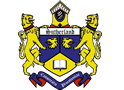 Sutherland Family of SchoolsBAA Leadership 11/12Building Belonging Through Leadership 2013-2014Project ProposalPlease send completed application form in electronic format to Dr. White – vwhite@sd44.ca Deadline is January 27, 2014A limited number of projects will be chosen.Short-listed applicants will be contacted for an interview with Course Instructors.Project Title:Project / Initiative Description:(objective, nature of activities)In filling in this section, consider what it is that you see yourself doing, or are already doing that can be further built upon.  Provide details as to how you plan to engage others in something meaningful.Include the nature and frequency of engagement with othersA course of this nature would expect 120 hours of engagement. Describe  in a timeline how your project would satisfy this time requirement.(Estimated time that will be spent planning the initiative, and in implementing leadership type activities)Describe what you anticipate the outcome(s) of your project to be.  Do you believe your initiative will contribute to a sense of belonging within Sutherland and / or the Sutherland Family of Schools.Other information that will support your application.(Optional)Project Start Date:Project End Date:Describe Past Leadership Involvement.